SEGUICICROCIERA COSTA SMERALDAFRANCIA E SPAGNADAL 21 AL 28 AGOSTO 2024Prezzo per personaQuota 3° e 4° letto adulto € 599 | Quota 3° e 4° letto bambino € 180LA QUOTA COMPRENDESistemazione in cabina e categoria scelta con imbarco da NAPOLI.Pensione completa, con piatti gourmet nei Ristoranti Principali e cucina mediterranea e internazionale al Buffet.Tasse Portuali €180,00LA QUOTA NON COMPRENDEQuote di Servizio €77,00 obbligatorie da pagare in loco;Assicurazione medico bagaglio annullamento 50€BevandeEscursioniExtra e tutto quanto non espressamente indicato nella “Quota comprende”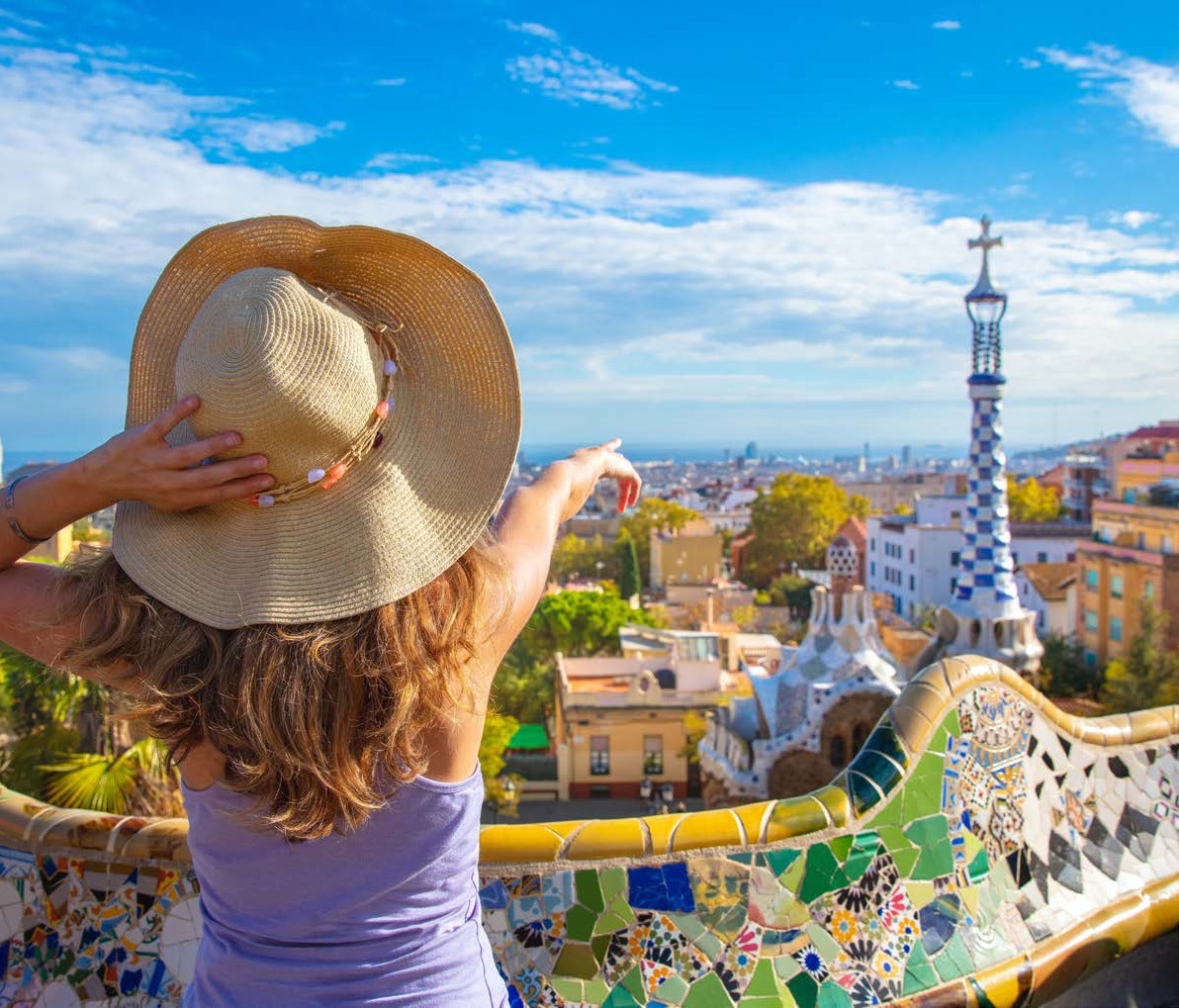 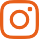 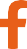 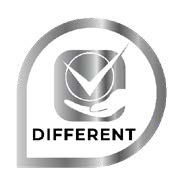 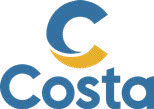 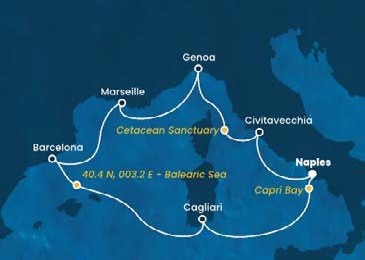 PARTENZA DI GRUPPO MINIMO 20 PAX4UCCC24CABINA DOPPIA INTERNA979 €CABINA DOPPIA ESTERNA1099 €CABINA DOPPIA BALCONE1169 €CABINA QUADRUPLA INTERNA1529 €CABINA QUADRUPLA ESTERNA1739 €CABINA QUADRUPLA BALCONE1899€